2909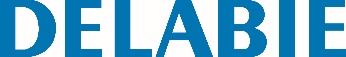 Dispensador de papel de casa de banho jumbo - 400 mReferência: 2909 Informação para prescriçãoDispensador de papel de casa de banho jumbo.Modelo grande para bobine de 400 m. ABS branco.  Com fechadura. Controlo de nível. 